Pracovný  list  zo  SJ   Hláska   c C        Meno______________________1. Precvič si písanie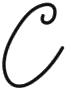 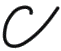 2. Spoj    správne   dve   slová                3. Prepíš slovné spojeniaPomalý                       noc         ______________________________________Tmavá                        tanec      _______________________________________Ovocné                      plece       ______________________________________Malý                          bonbóny   _____________________________________Lacný                        ocot         _____________________________________Boľavé                       plavec      ______________________________________4. Čítaj  slovné spojenia  a  podčiarkni slabiky   ca   ecMalá Cila            tvoja ovca       celá ulica         tvoj otec      boľavé líca          auto cúva        malá cena        ulomená palicamalé cibule         opica  Alica    obec  Soľ          lacný  ocot  malí  vojaci          pálivá pec        jej vec             maco   Laco      5. Napíš slová so slabikou   ca__________________________________________________6. Napíš slová so slabikou    ec__________________________________________________